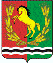 СОВЕТ ДЕПУТАТОВМУНИЦИПАЛЬНОГО ОБРАЗОВАНИЯ РЯЗАНОВСКИЙ СЕЛЬСОВЕТАСЕКЕЕВСКОГО РАЙОНА ОРЕНБУРГСКОЙ ОБЛАСТИтретий созыв  28.12.2018                                                                                                       № 83	О бюджете  муниципального образования Рязановский сельсовет на 2019  и плановый период 2020-2021 годы 1. Утвердить основные характеристики проекта бюджета муниципального    образования Рязановский сельсовет на 2019 и плановый период 2020-2021 годы, в том числе:на 2019 годпрогнозируемый общий объем доходов в сумме 3449,80 тыс. рублей;-  общий объем расходов в сумме 3449,8  тыс. рублей;дефицит  не прогнозируется;на 2020 годпрогнозируемый общий объем доходов в сумме 2922,8 тыс. рублей;-  общий объем расходов в сумме 2922,8 тыс. рублей;дефицит  не прогнозируется;на 2021 годпрогнозируемый общий объем доходов в сумме 2977,8 тыс. рублей;-  общий объем расходов в сумме 2977,8 тыс. рублей;дефицит  не прогнозируется;2.  Установить верхний предел муниципального долга муниципального образования на 1 января 2019 года 50,0 тыс. рублей, также на 1 января 2020 года в сумме 50,0 тыс. рублей, на 1 января 2021 года в сумме 50,0 тыс. рублей. 3. Установить в 2019 году и плановый период 2020 и 2021 годов предел расходов на обслуживание муниципального долга муниципального образования Рязановский сельсовет в размере 1,0 тыс. рублей.          4.  Создать резервный фонд в 2019  и плановый период 2020 - 2021 годы в сумме 1,0 тыс. рублей.          5. Утвердить нормативы отчислений от федеральных, региональных налогов и сборов в бюджет поселения на 2019 и плановый период 2020-2021 годы  согласно приложению № 1.           6. Утвердить перечень главных администраторов доходов бюджета  муниципального образования Рязановский сельсовет согласно приложению № 2.         7.  Учесть поступление доходов в бюджет муниципального образования  на 2019  и плановый период 2020-2021 годы согласно приложению № 3. 8. Утвердить распределение бюджетных ассигнований бюджета муниципального образования Рязановский сельсовет на 2019 и плановый период 2020-2021 годы по разделам и подразделам расходов классификации расходов бюджетов согласно приложению № 4.            9. Утвердить ведомственную структуру расходов бюджета муниципального образования Рязановский сельсовет на 2019 и плановый период 2020-2021 годы согласно приложению № 5.           10. Утвердить распределение бюджетных ассигнований бюджета муниципального образования Рязановский сельсовет на 2019 и плановый период 2020-2021 годы  по разделам, подразделам, целевым статьям и видам расходов классификации расходов бюджетов, согласно приложению № 6.           11. Утвердить распределение бюджетных ассигнований бюджета муниципального образования Рязановский сельсовет на 2019 и плановый период 2020-2021 годы   по целевым статьям (муниципальным программам и непрограммным направлениям деятельности), разделам, подразделам, группам и подгруппам, видам расходов классификации расходов бюджетов, согласно приложению № 7.            12. Утвердить распределение межбюджетных трансфертов, передаваемых     бюджету муниципального района из бюджетов поселений на осуществление полномочий по решению вопросов  местного значения в соответствии с заключенными соглашениями на 2019 и плановый период 2020-2021 годы, согласно приложению № 8.            13. Утвердить распределение субвенции на осуществление  полномочий по первичному  воинскому учету на территориях, где отсутствуют военные комиссариаты,  на 2019 и плановый период 2020-2021 годы, согласно приложению №  9.          15.  Возложить функции по администрированию доходов поступающих в доход  бюджета муниципального образования Рязановский сельсовет на:937 – администрация муниципального образования Рязановский сельсовет Асекеевского района Оренбургской области.         16. Настоящее Решение подлежит обнародованию и вступает в силу с 1 января и действует до 31 декабря финансового года.Глава сельсоветапредседатель Совета депутатов                                                         А.В. Брусилов